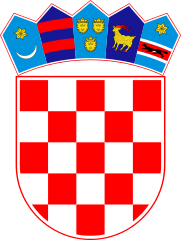 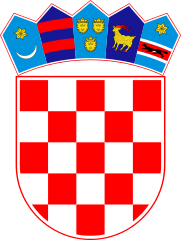 KLASA: 023-01/20-01/12URBROJ: 2178/02-01-20-1Bebrina, 18. ožujka 2020. godineTemeljem članka 36. stavka 9. Zakona o održivom gospodarenju otpadom („Narodne novine“ broj 94/13, 73/17, 14/19 i 98/19) i članka 47. Statuta općine Bebrina („Službeni vjesnik Brodsko-posavske županije“ broj 2/2018, 18/2020 i 24/2019 i „Glasnika Općine Bebrina“ broj 01/2019 i 02/2020) Općinski načelnik podnosiIZVJEŠĆE o lokacijama i količinama odbačenog otpada, troškovima uklanjanja odbačenog otpada i provedbi mjera za sprječavanje nepropisnog odbacivanja otpada i mjera za uklanjanje otpada odbačenog u okoliš na području općine Bebrina za 2019. godinuUVOD Prema članku 36. stavku 9. Zakona o održivom gospodarenju otpadom („Narodne novine” broj 94/13, 73/17 i 14/19), izvršno tijelo jedinice lokalne samouprave dužno je Izvješće o lokacijama i količinama odbačenog otpada, troškovima uklanjanja odbačenog otpada, provedbi mjera za sprječavanje nepropisnog odbacivanja otpada i mjerama za uklanjanje otpada odbačenog u okoliš podnijeti predstavničkom tijelu do 31. ožujka tekuće godine za prethodnu kalendarsku godinu.PODACI O LOKACIJAMA I KOLIČINAMA NEPROPISNO ODBAČENOG OTPADANa području Općine Bebrina tijekom 2019. godine utvrđene su sljedeće lokacije nepropisno odbačenog otpada:Tijekom 2019. godine, zaključno s datumom 31. prosinca 2019. godine u Općini Bebrina su bile dvije prijave nepropisno odbačenog otpada.Također tijekom 2019. godine obavljen je nadzor slijedećih čestica na kojima je prethodnih godina bio nepropisno odbačen otpad koji je obavio komunalni redar, a sukladno članku 6. Odluke o mjerama za sprječavanje nepropisnog odbacivanja otpada i mjerama za uklanjanje odbačenog otpada na području općine Bebrina („Službeni vjesnik Brodsko-posavske županije“ broj 8/2018):Ukupna količina miješanog komunalnog otpada koja je prikupljena tijekom 2019. godine je 402.820 kilograma, od čega 400 220 kilograma mješanog otpada i 2 600 kilograma glomaznog otpada. Miječani komunalni otpad odvozio se svaki tjedan, a glomazi jednom godišnje 15. studenog 2019. godine.TROŠKOVI UKLANJANJA ODBAČENOG OTPADA Troškovi sanacije odlagališta otpada Bebrina na katastarskoj čestici broj na k.č. broj 549, 550 i 551 u k.o. Bebrina iznosili su 620.155,00 kuna.MJERE ZA SPRJEČAVANJE NEPROPISNOG ODBACIVANJA OTPADAOdlukom o mjerama za sprječavanje nepropisnog odbacivanja otpada i mjerama za uklanjanje odbačenog otpada na području općine Bebrina („Službeni vjesnik Brodsko-posavske županije“ broj 8/2018) propisane su mjere za sprječavanje i ukljanjanje nepropisno odbačenog otpada. U cilju provedbe mjera Općina Bebrina je:uspostavila sustav za zaprimanje obavijesti o nepropisno odbačenom otpadu putem obrasca koji je dostupan na internetskoj stranici: https://www.bebrina.hr/drustveno-uredjenje/gospodarenje-otpadom-i-zastita-okolisa/ i na internetskoj stranici navedela lokacije spremnika za odvojeno sakupljanje otpada https://www.bebrina.hr/drustveno-uredjenje/gospodarenje-otpadom-i-zastita-okolisa/putem komunalnog redara provela redoviti godišnji nadzor tijekom 2019. godine o kojem se komunalni redar sastavio Godišnje izvješće (KLASA:363-04/20-01/1, URBROJ:2178/02-04-2-1 od 15. siječnja 2020. godine) radi utvrđivanja postojanja odbačenog otpada, a posebno lokacija na kojima je u prethodne dvije godine evidentirano postojanje odbačenog otpadapostavila znakove upozorenja o zabrani odbacivanja otpada na mjestima na kojima je uočeno pojačano bacanje otpadadistribuirala letke o načinu zbrinjavanja otpada putem davatelja javne usluge prikupljanja miješanog komunalnog otpada i prikupljanja biorazgradivog komunalnog otpada uspostavila je sustav zelenih otoka za odvojeno prikupljanje stakla, plastike i papira.Na  području  općine Bebrina redovito se odvozi mješani komunalni otpad s kućnog praga, a preuzimanje krupnog (glomaznog) otpada je moguće minimalno jednom godišnje bez naknade te u reciklažnom dvorištu Jakob Becker d.o.o. tijekom cijele godine temeljem Sporazuma o o načinu pružanja usluga sakupljanja i skladištenja otpada u reciklažnom dvorištu. DOSTAVITIOpćinsko vijeće, vijećniciGlasnik Općine BebrinaPismohrana.Redni brojPodaci o lokaciji i vrsti odbačenog otpadaNAPOMENA1.Kanižak.č.br. 761/1k.o. KanižaGRAĐEVINSKI OTPADPočitelj postupio po pisanom nalogu komunalnog redara i uklonio otpad – kontrola 10.04.2019. godine2. Kanižak.č.br. 566k.o. KanižaMIJEŠANI KOMUNALNI OTPADPočinitelj/vlasnik navedene katastarske čestice postupio po pisanom nalogu komunalnog redara i uklonio otpad – kontrola 18.12.2019.DatumLokacijaNalaz/napomena komunalnog redara:13.04.2019.Bebrinak.č.br. 549k.o. BebrinaNije zatečen otpad24.04.2019.Šumeće k.č.br. 699k.o. ŠumećeNije zatečen otpad24.04.2019. Zbjegk.č.br. 811k.o. ZbjegNije zatečen otpad12.06.2019.Stupnički Kuti k.č.br. 234k.o. Stupnički KutiNije zatečen otpad03.07.2019.Kanižak.č.br. 890k.o. KanižaNije zatečen otpad23.10.2019.Bebrinak.č.br. 549k.o. BebrinaNije zatečen otpad